Δημοσιεύσεις στην εκπαιδευτική πύλη του ΥΠ.ΠΑΙΔ.Δ.Β.Μ.Θ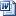 Η ομαδοκεντρική διδασκαλία και η χρήση πολυμέσων στην τεχνολογίαΗ σημασία του μαθήματος της Τεχνολογίας για την ΠαιδείαΣύμβουλος Μεταφοράς Τεχνολογίας και ΚαινοτομίαςΗ χρήση του επεξεργαστή κειμένου και του ηλεκτρονικού ταχυδρομείου κατά την παραγωγή συνεχούς γραπτού λόγου στο γλωσσικό μάθημαΗ μεθοδολογία της έρευνας - Η τεχνολογική έρευνα διεθνώςH ειδική διδακτική της Τεχνολογίας στο ΓυμνάσιοΤο μάθημα της Τεχνολογίας σε Λύκειο χωρίς εργαστήριοΗ συμβολή των Νέων Τεχνολογιών στη Διδασκαλία των Φιλολογικών Μαθημάτων : Ανάλυση Πειραματικών Διδασκαλιών του έργου «ΟΔΥΣΣΕΑΣ»Αξιοποιώντας τη Λογοτεχνία στο Δημοτικό Σχολείο με τις νέες τεχνολογίες - Διαδικτυακός Λογοτεχνικός Διαγωνισμός της Βιβλιοπαμφαγονίας 2000-2001 "Ένα ταξίδι στο…"Ο έλεγχος των ιστορικών πηγών και η ανάγκη αναθεώρησής τους.Υπολογιστές και αρχαιογνωσία: Το Παράδειγμα του ΠερσέαΕξοπλισμός Εργαστηρίου Tεχνολογίας στο Γυμνάσιο και προβλήματα του μαθήματος στη Β΄ Γυμνασίου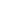 Μεταφορά Τεχνολογίας: Μια Καινοτόμος ΔιαδικασίαΣτοιχεία Στατιστικής απαιτούμενα για την επεξεργασία αποτελεσμάτων έρευναςΧρονοδιάγραμμα διεξαγωγής του μαθήματος στο ΛύκειοΤο μάθημα της Τεχνολογίας στη Δ/θμια Εκπ/ση υπό το φως των "Στόχων της Λισσαβώνας" - Στοιχεία για τη διεξαγωγή του μαθήματοςKριτήρια Αξιολόγησης Μαθητικών Εργασιών στο ΛύκειοΤο Εργαστήριο Τεχνολογίας στο ΛύκειοΑξιοποίηση των ταινιών: «BBC: 20ος αιώνας- Το εργατικό κίνημα» και «Zerminal» για την εμβάθυνση στο θεωρητικό μέρος του μαθήματοςΥλικά Μακέτας ή Μοντέλου-Κλίμακα-Σχεδιασμός-ΚατασκευήΑξιολόγηση Μεταφοράς Τεχνολογίας & ΚαινοτομίαςΤεχνολογικές Συμφωνίες στη Μεταφορά Τεχνολογίας & Καινοτομίας